LebenslaufPersönliche DatenGeboren			am 29.05.1997 in HammFührerschein			Klasse BAusbildung21.09.2008 – jetzt		Galilei-Gymnasium, Hamm				Voraussichtlicher Abschluss: Abitur im Sommer 2016				Aktueller Notendurchschnitt: 1,7			18.09.2004 – 24.09.2008	Grundschule Im grünen Winkel, HammPraktische Erfahrungen01.09.2014 – 19.09.2014	Sparkasse Hamm, Wiescherhöfener Markt 1				SchülerpraktikumAufgaben: Teilnahme an Beratungsgesprächen, Unterstützung der Kunden bei der Bedienung der Automaten		Kenntnisse und FähigkeitenSprachen	Deutsch (Muttersprache), Englisch (fließend in Wort und Schrift), Französisch (Grundkenntnisse)EDV	sehr vertraut im Umgang mit MS-Office	ZehnfingerschreibenWettbewerbe			Teilnahme Bundeswettbewerb „Mathematik-Olympiade“				4. Platz im Landeswettbewerb (3. Runde)Hamm, den 29.02.2016Jonas Mehring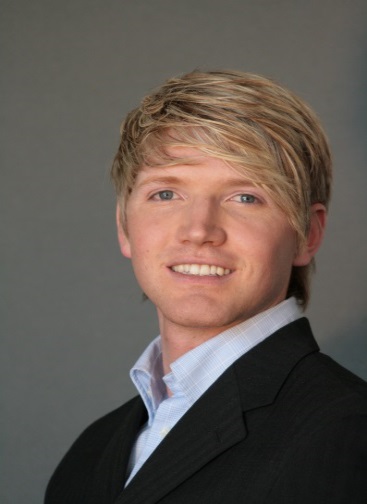 